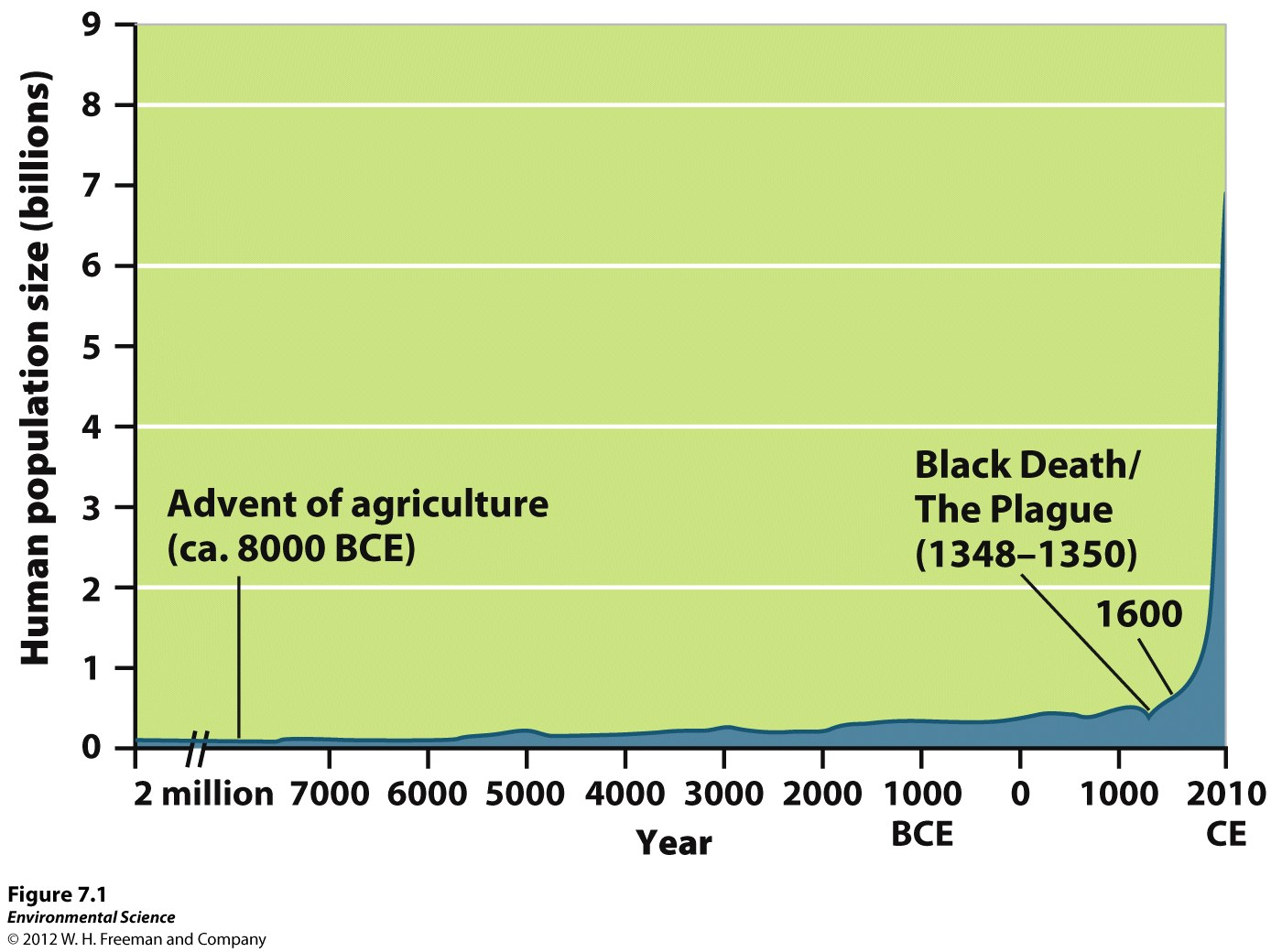 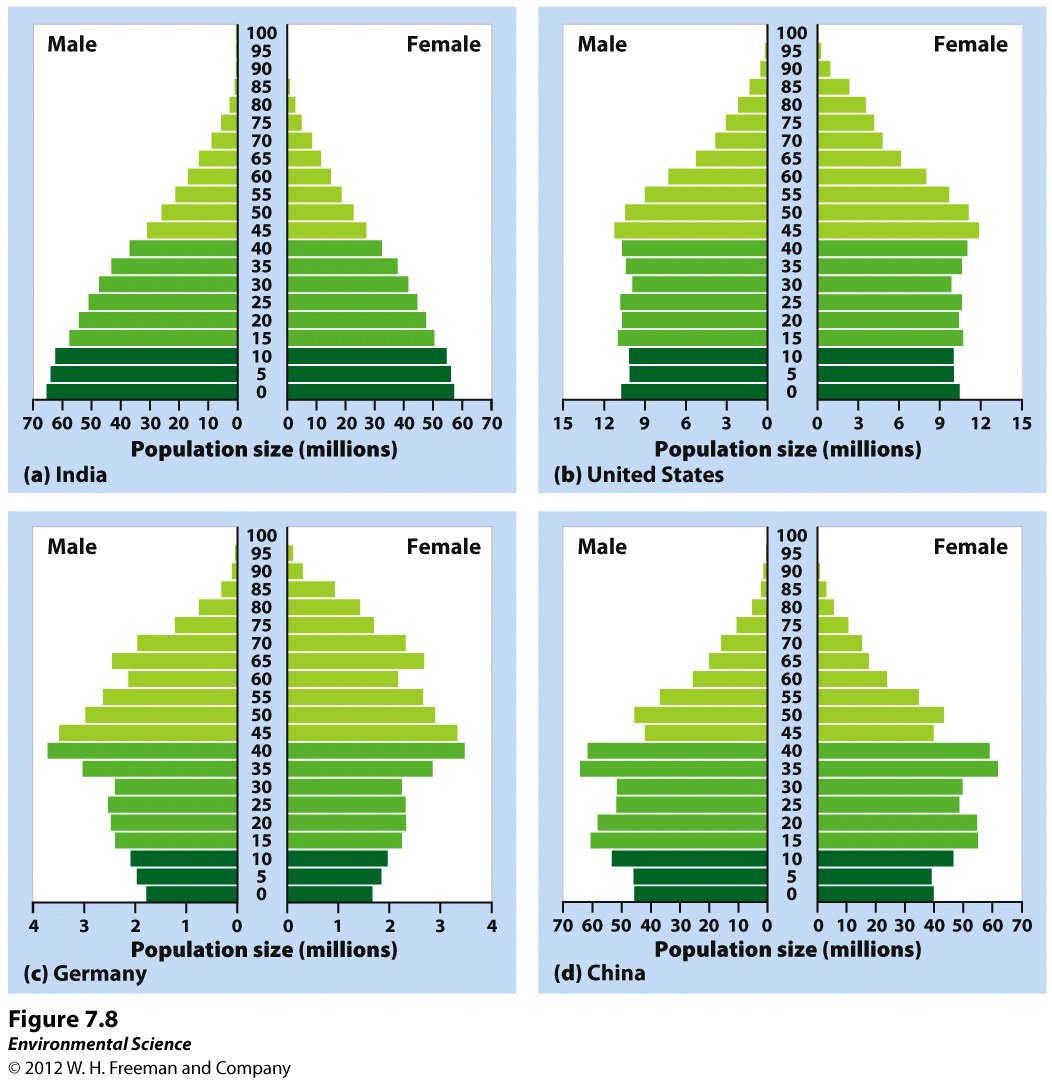 Most populous countries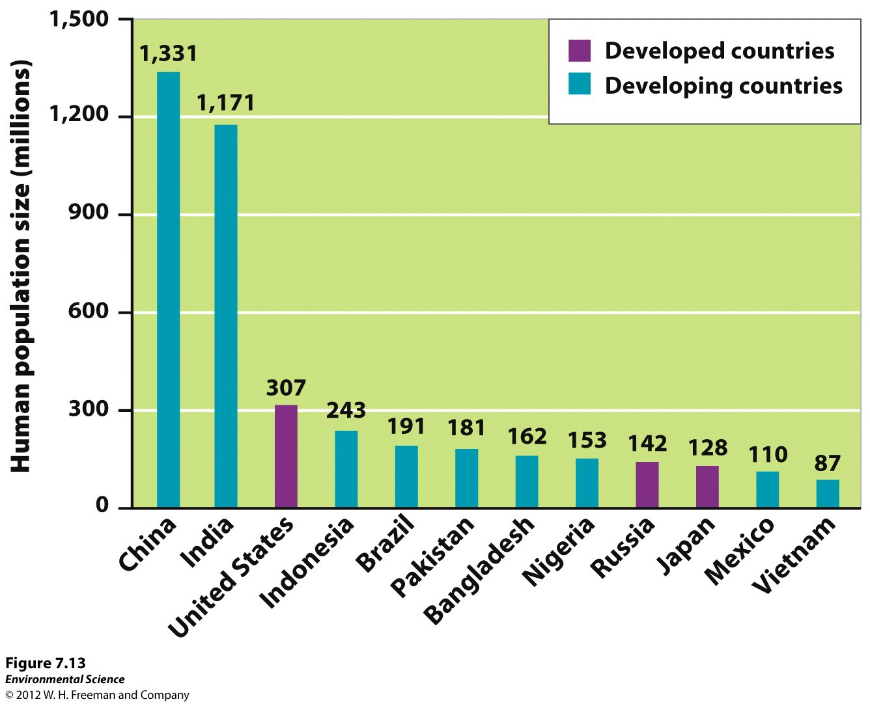 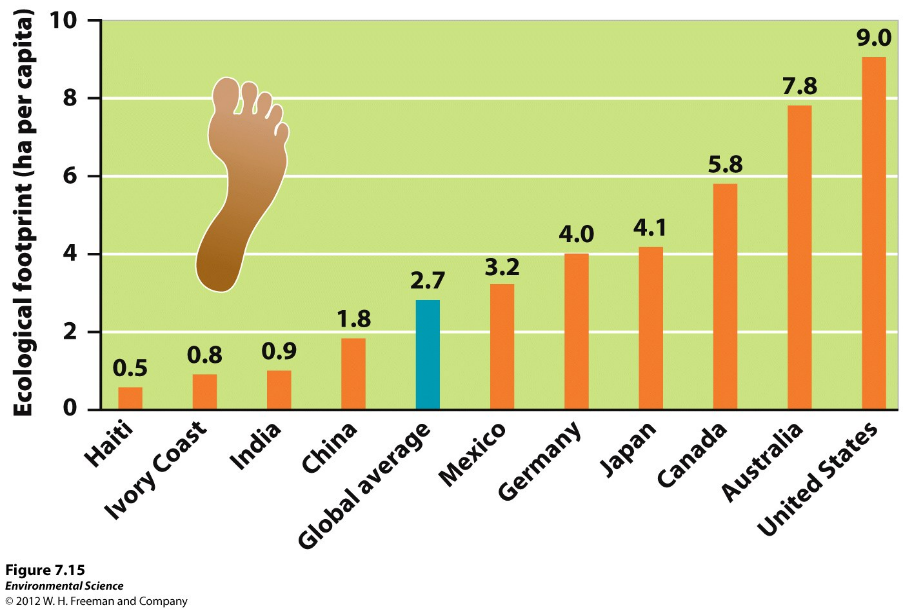 PERCENTAGE OF PEOPLE LIVING IN URBAN AREA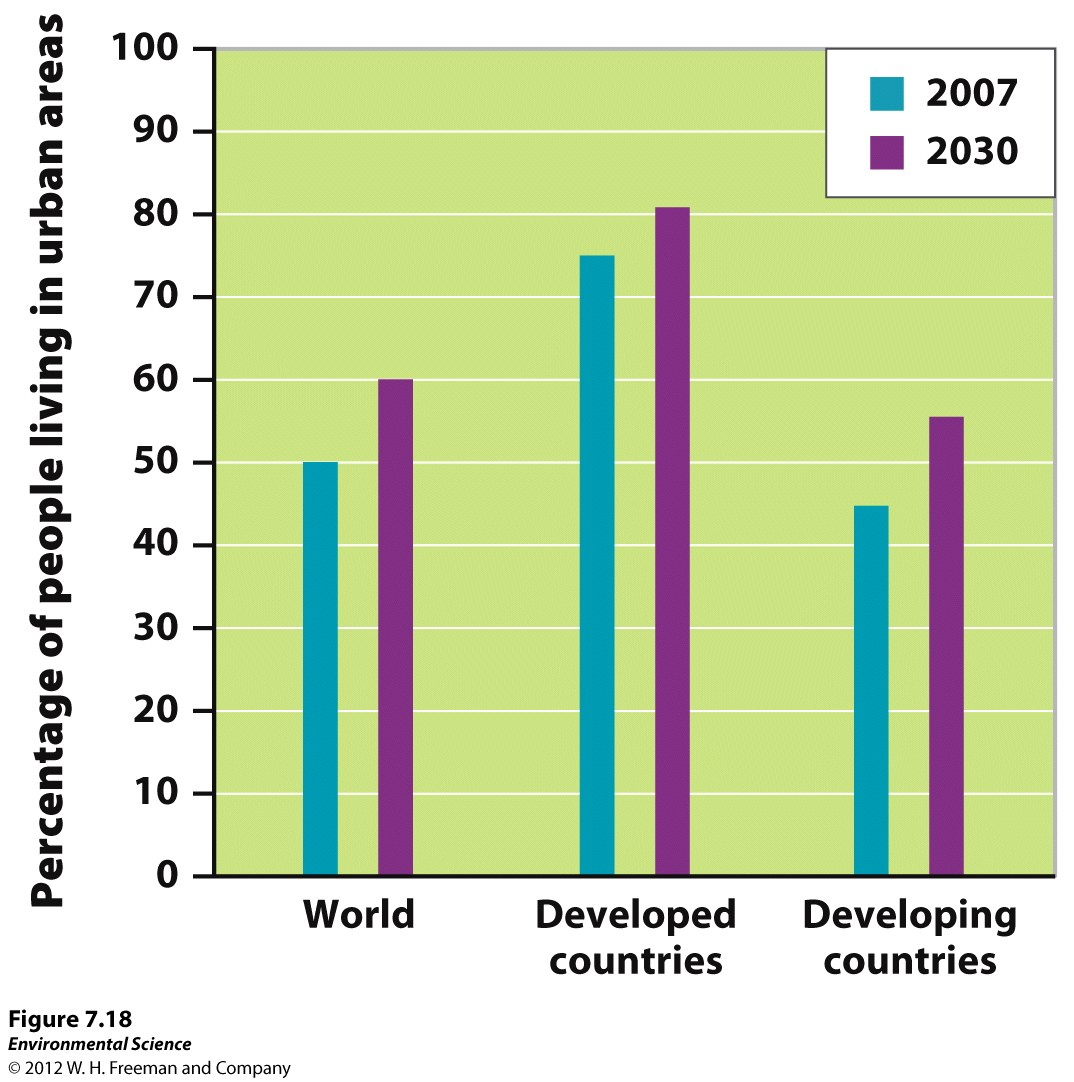 